SOCIÁLNÍ REHABILITACE, TŘ. T. BATI 331, 765 02 OTROKOVICEŽÁDOST O POSKYTOVÁNÍ SOCIÁLNÍ SLUŽBYJméno a příjmení zájemce:                                                                                                          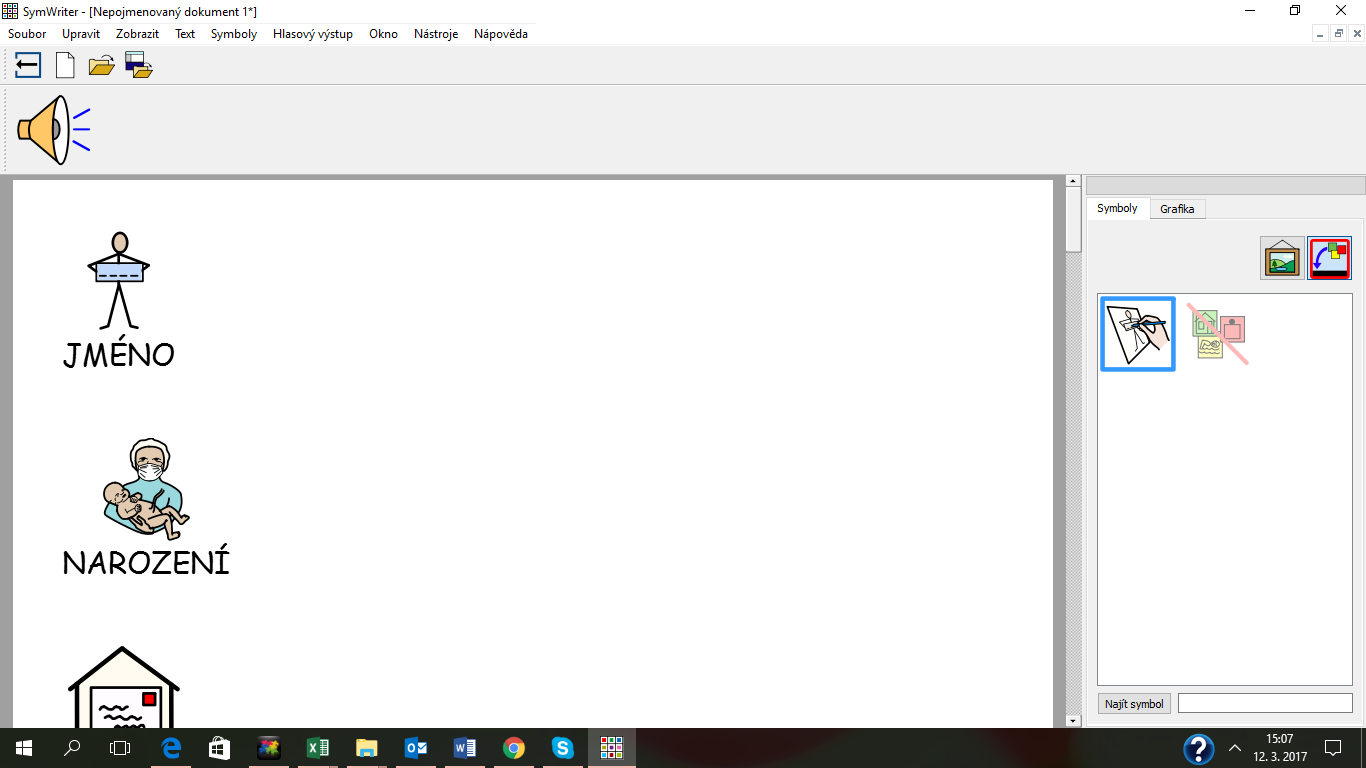 Datum narození:                                                                                                     Adresa trvalého bydliště:                                                                                       								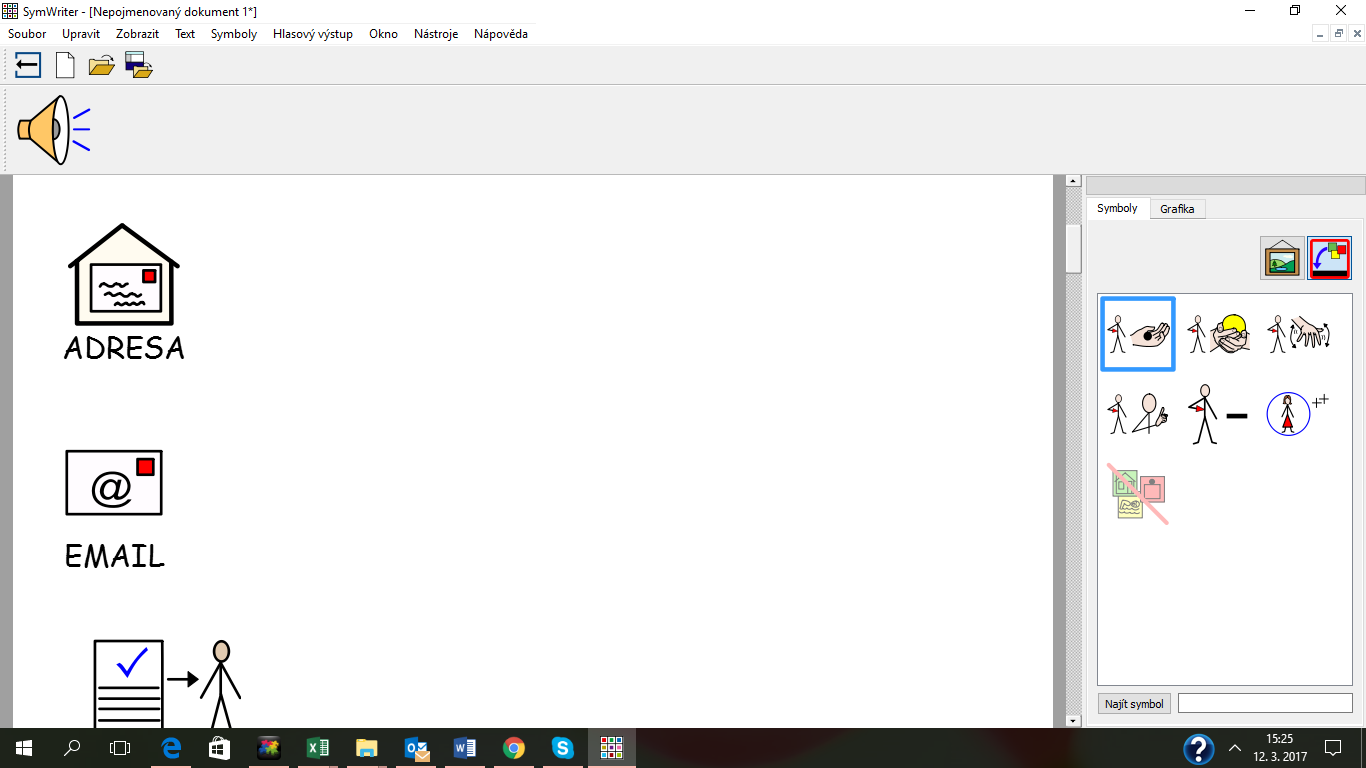 Kontaktní adresa (pokud není stejná jako trvalé bydliště):	                               	Telefon:                                                                                                                                   										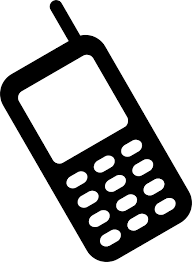 Omezení způsobilosti k právním úkonům - to znamená, že ve všech věcech můžu jednat úplně sám (označte), : 									zcela 			částečně		neomezenáStupeň závislosti (označte): 									lehká 			středně těžká		těžká			úplná   Jméno a příjmení případné kontaktní osoby:	                                                                                              							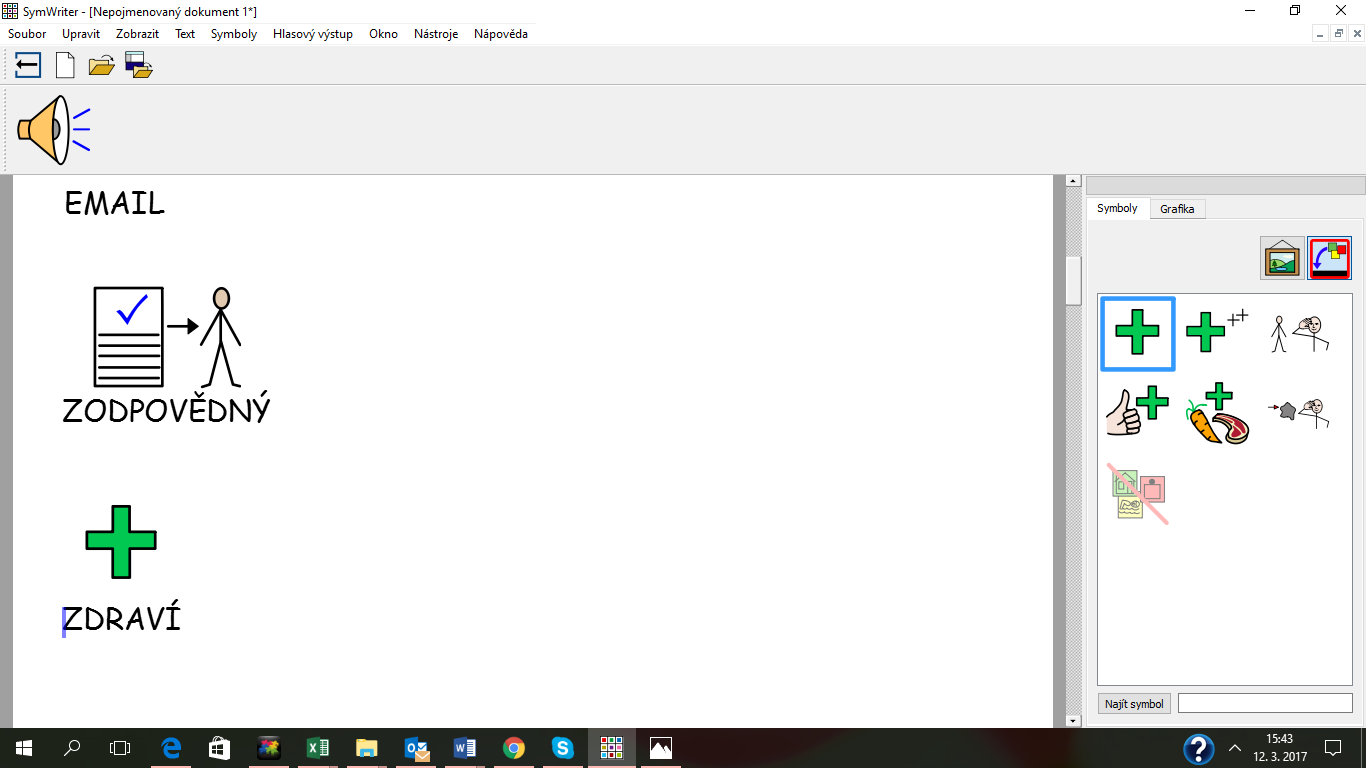 Váš vztah k zájemci (označte):							          rodinný příslušník 		opatrovník )		jiná osoba blízká  			jinéKontaktní údaje: adresa	                                                                                     										Telefon :                                                           email:JE VAŠE POTŘEBA VYUŽITÍ SOCIÁLNÍ SLUŽBY AKUTNÍ – to znamená, že službu potřebujete využít co nejdříve (zaškrtněte): 		                                           	ANO								NEDůvod podání žádosti, prosíme o co nejpodrobnější vyjádření - to znamená, co bych se chtěl u vás naučit, v čem bych potřeboval pomoci a co bych chtěl umět lépe:           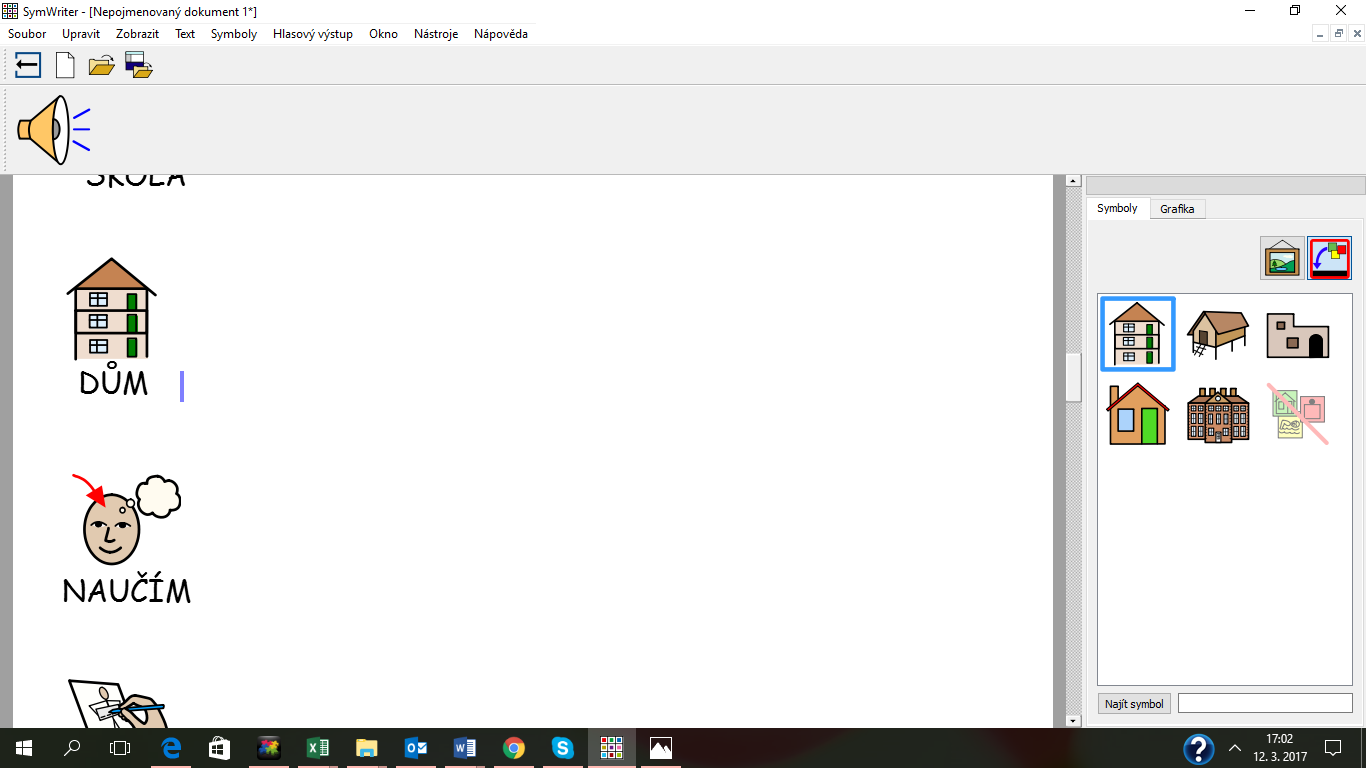 Jaká jsou vaše očekávání:V ……………………….., dne………….	……………………………………….   …………………………………….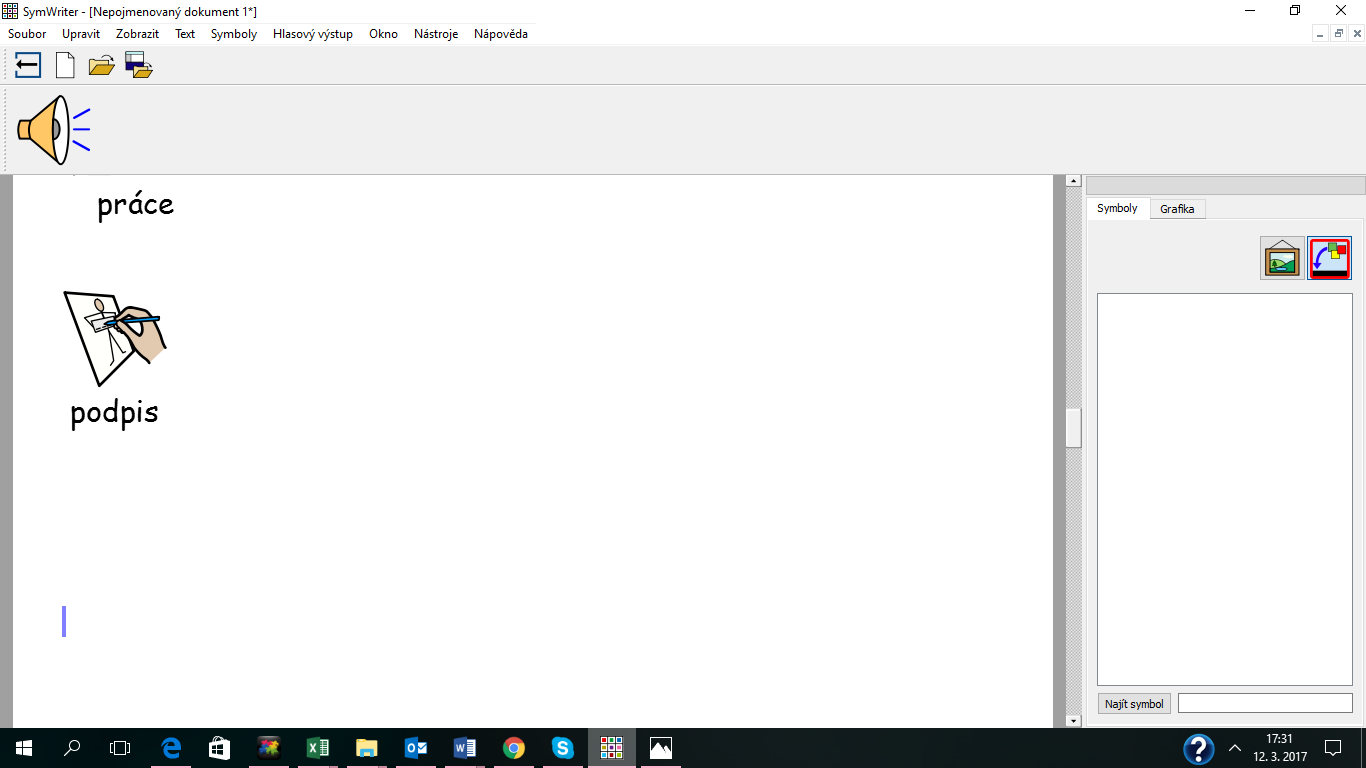                         Podpis zájemce        				Podpis opatrovníka             Děkujeme za Váš zájem o naše služby.